Einverständniserklärung Umzug minderjährige KinderHiermit bestätigen wir, dass wir mit 	dem Wegzug aus Brienz		der Adressänderung	dem Zuzug nach Brienz		_________________________________unseres gemeinsamen Kindes: Name:  	__________________________	Vorname:	_________________________Geburtsdatum:	__________________________	Adresse:	__________________________	Nationalität /	__________________________	Heimatort:	_________________________einverstanden sind.Personalien Mutter	Personalien VaterName:	___________________________	Name:	________________________Vorname:	___________________________	Vorname:	________________________Geburtsdatum: 	___________________________	Geburtsdatum: 	________________________Adresse:	___________________________	Adresse:	________________________	___________________________		________________________Nationalität /		Nationalität /Heimatort:	___________________________	Heimatort:	________________________Tel. / E-Mail:	___________________________	Tel. / E-Mail:	________________________Ort / Datum:	___________________________	Ort / Datum:	________________________Unterschrift:	___________________________	Unterschrift:	________________________	Einzureichende Beilagen:	Kopie der heimatlichen Reisedokumente von beiden Elternteilen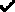 	Wenn geschieden: Sorgerechts- und Obhutsbestätigung/Scheidungsurteil in Kopie	Wenn verheiratet, aber getrennt: Trennungsvereinbarung in Kopie	Bei nicht verheirateten Eltern: Sorgerechtsentscheid der KESB in Kopie	____________________________________________________________________________